Thursday February 20, 20208:00 am – 11:00 am	Registration (unclaimed registration bags will be moved to Headquarters)8:30 am		Current State Officer Rehearsals in the MPAC Theater9:45 am		Event Manager Pick Up for the following events:10:30 am		Competitor Orientation and Event (for the above events)11:30 am		State Officer and State Officer Candidate Rehearsal (MPAC Theater – lunch will be provided)12:00 noon		Lunch Break (on your own)1:00 pm		Business Session (Voting delegates are required to attend WITH voting delegate badge/sticker)1:00-4:00 pm		Advisor Networking Timeframe                        NEW FOR THIS YEAR1:30 pm	              PSA/Public Health/Medical Spelling/Health Career Display round 2 posted on website1:45 pm		Event Manager Pick Up for the following events:*These competitors must be classified under the provision of the 2004 Individuals w/ Disabilities Act (IDEA)2:30 pm		Competitor Orientation and Event (for the above events)4:30 pm 		Newly Elected State Officer Interviews & Meeting (Riverview Boardroom)-advisors should attend also. 			Candidates competing in afternoon competitive events can arrive when competitive event has concluded6:00 pm		Dinner Break (on your own)                        7:30 pm		Opening Session                                             10:00 pm		Top Six in all events posted to website, Round 2 posted to website   11:00 pm		CurfewFriday February 21, 20208:00 am		Event Manager Pick Up for the following events: 8:00am-Noon		Advisor Networking Timeframe                    NEW FOR THIS YEAR           8:45 am		Competitor Orientation and Event (for the above events)  9:00 am – 12:00 pm	Exhibits and Workshop Tables                                                                                      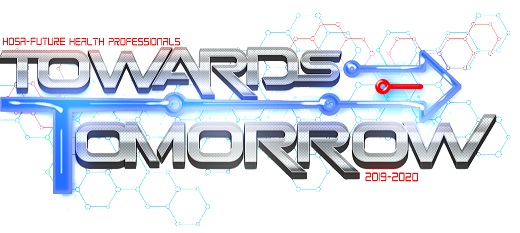 9:00 am		Workshop in the MPAC Theater                                              12:00 noon		Lunch Break (on your own)1:00 pm		Recognition Session (RS)15 minutes post RS	Closing Session (Awards)Biomedical Debate (Round 1)Medical Spelling (Round 1)Medical Assisting(Round 1) Medical ReadingHealth Career Display (Round 1)HOSA Bowl (Round 1)Pharmacy Science (Round 1)Health Career Photo (Round 1)CPR/First Aid (Round 1)Biomedical Lab Science (Round 1)Dental Science (Round 1)PSA (Round 1)Sports Medicine (Round 1)Veterinary Science (Round 1)MRC PartnershipNursing Assisting (Round 1)Physical Therapy (Round 1)Public Health (Round 1)Creative Problem Solving (Round 1)Forensic Science (Round 1)CERT (Round 1)EMT (Round 1)Public Health (Round 2)Extemporaneous PosterHealth Career Display (Round 2)Prepared SpeakingPathophysiologyMedical Spelling (Round 2)Health EducationPSA(Round 2)Medical Innovation (Round 1 & 2)Job Seeking SkillsMedical Math Cultural Diversity & Disparities in HCBehavioral HealthMedical TerminologyEpidemiology- 2hrsHuman Growth & Development*Personal Care*Interviewing SkillsMedical Law & EthicsNutritionBiomedical Lab Science (Round 2)Dental Science (Round 2)Nursing Assisting (Round 2)Physical Therapy (Round 2)Sports Medicine (Round 2)HOSA Bowl (Round 2)Veterinary Science (Round 2)CPR/First Aid (Round 2)CERT (Round 2)EMT (Round 2)Biomedical Debate (Round 2)Creative Problem Solving (Round 2)Forensic Science  (Round 2)Health Career Photography (Round 2)Pharmacy Science   (Round 2)Medical Assisting(Round 2)